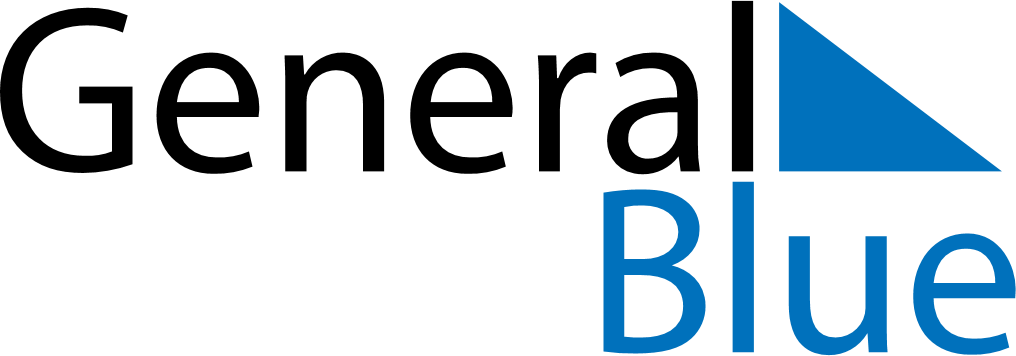 November 2024November 2024November 2024November 2024November 2024November 2024Przechlewo, Pomerania, PolandPrzechlewo, Pomerania, PolandPrzechlewo, Pomerania, PolandPrzechlewo, Pomerania, PolandPrzechlewo, Pomerania, PolandPrzechlewo, Pomerania, PolandSunday Monday Tuesday Wednesday Thursday Friday Saturday 1 2 Sunrise: 6:51 AM Sunset: 4:17 PM Daylight: 9 hours and 26 minutes. Sunrise: 6:53 AM Sunset: 4:15 PM Daylight: 9 hours and 22 minutes. 3 4 5 6 7 8 9 Sunrise: 6:55 AM Sunset: 4:13 PM Daylight: 9 hours and 18 minutes. Sunrise: 6:56 AM Sunset: 4:12 PM Daylight: 9 hours and 15 minutes. Sunrise: 6:58 AM Sunset: 4:10 PM Daylight: 9 hours and 11 minutes. Sunrise: 7:00 AM Sunset: 4:08 PM Daylight: 9 hours and 7 minutes. Sunrise: 7:02 AM Sunset: 4:06 PM Daylight: 9 hours and 3 minutes. Sunrise: 7:04 AM Sunset: 4:04 PM Daylight: 8 hours and 59 minutes. Sunrise: 7:06 AM Sunset: 4:02 PM Daylight: 8 hours and 56 minutes. 10 11 12 13 14 15 16 Sunrise: 7:08 AM Sunset: 4:01 PM Daylight: 8 hours and 52 minutes. Sunrise: 7:10 AM Sunset: 3:59 PM Daylight: 8 hours and 48 minutes. Sunrise: 7:12 AM Sunset: 3:57 PM Daylight: 8 hours and 45 minutes. Sunrise: 7:14 AM Sunset: 3:56 PM Daylight: 8 hours and 41 minutes. Sunrise: 7:16 AM Sunset: 3:54 PM Daylight: 8 hours and 38 minutes. Sunrise: 7:18 AM Sunset: 3:53 PM Daylight: 8 hours and 34 minutes. Sunrise: 7:19 AM Sunset: 3:51 PM Daylight: 8 hours and 31 minutes. 17 18 19 20 21 22 23 Sunrise: 7:21 AM Sunset: 3:50 PM Daylight: 8 hours and 28 minutes. Sunrise: 7:23 AM Sunset: 3:48 PM Daylight: 8 hours and 25 minutes. Sunrise: 7:25 AM Sunset: 3:47 PM Daylight: 8 hours and 21 minutes. Sunrise: 7:27 AM Sunset: 3:45 PM Daylight: 8 hours and 18 minutes. Sunrise: 7:29 AM Sunset: 3:44 PM Daylight: 8 hours and 15 minutes. Sunrise: 7:30 AM Sunset: 3:43 PM Daylight: 8 hours and 12 minutes. Sunrise: 7:32 AM Sunset: 3:42 PM Daylight: 8 hours and 9 minutes. 24 25 26 27 28 29 30 Sunrise: 7:34 AM Sunset: 3:41 PM Daylight: 8 hours and 6 minutes. Sunrise: 7:36 AM Sunset: 3:39 PM Daylight: 8 hours and 3 minutes. Sunrise: 7:37 AM Sunset: 3:38 PM Daylight: 8 hours and 1 minute. Sunrise: 7:39 AM Sunset: 3:37 PM Daylight: 7 hours and 58 minutes. Sunrise: 7:40 AM Sunset: 3:36 PM Daylight: 7 hours and 55 minutes. Sunrise: 7:42 AM Sunset: 3:36 PM Daylight: 7 hours and 53 minutes. Sunrise: 7:44 AM Sunset: 3:35 PM Daylight: 7 hours and 51 minutes. 